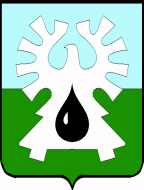 МУНИЦИПАЛЬНОЕ ОБРАЗОВАНИЕ ГОРОД УРАЙХанты-Мансийский автономный округ-Югра АДМИНИСТРАЦИЯ ГОРОДА УРАЙ628285, микрорайон 2, дом 60,  г.Урай,                                                                     тел. 2-23-28,2-06-97 Ханты-Мансийский автономный округ-Югра,                                                       факс(34676) 2-23-44                                                          Тюменская область                                                                                                    E-mail:adm@uray.ruот ___________  № ___________Пояснительная запискак проекту постановления «О внесении изменений в муниципальную программу «Охрана окружающей среды в границах города Урай» на 2017-2020 годы»Проект постановления «О внесении изменений в муниципальную программу «Охрана окружающей среды в границах города Урай» на 2017-2020 годы»  (далее Программа) подготовлен в соответствии с постановлением администрации города Урай от 25.06.2019 №1524 «О муниципальных программах муниципального образования городской округ город Урай».В паспорте Программы строка «Параметры финансового обеспечения муниципальной программы» изложена в новой редакции;В таблице 1 строка 1 изложена в новой редакции;В таблице 2 изложены в новой редакции в соответствии с доведенным бюджетом на 2020 год (Приказ Комитета по финансам администрации города Урай от 09.09.2020 №79-од) строки: «Санитарная очистка и ликвидация несанкционированных свалок на территории города Урай (1, 2, 3, 4)»; «Всего по муниципальной программе»; «Прочие расходы»;«Ответственный исполнитель (МКУ «УГЗиП г.Урай»;Приложение 3 к Программе «Публичная декларация о результатах реализации мероприятий муниципальной программы «Охрана окружающей среды в границах города Урай» на 2017-2020 годы» изложено в новой редакции.Сравнительная таблица по финансированиюВ соответствии с доведенным финансированием, в результате проведенной оценки эффективности реализации муниципальной программы за 2019 год, в соответствии с замечанием Контрольно-счетной палаты города Урай, изложенным в заключении на отчет «Об исполнении бюджета городского округа город Урай за 2019 год» №43 от 30.04.2020, а так же на основании мониторинга мест несанкционированного размещения отходов на территории города Урай, вносится изменение в плановое значение целевого показателя 1 «Доля ликвидированных несанкционированных свалок  от общего количества  несанкционированных свалок» на 2020 год и в целевое значение  показателя на момент окончания действия муниципальной программы  таблицы 1 (далее – Показатель). В соответствии с методикой расчета данный показатель рассчитывается по формуле: Длс = Клс/(Кс+Кнс)*100, гдеДлс - доля ликвидированных несанкционированных свалок от общего количества несанкционированных свалок,Клс - количество ликвидированных несанкционированных свалок в течение отчетного периода,Кс – количество несанкционированных свалок, состоящих в реестре на начало года,Кнс – количество выявленных несанкционированных свалок в течение года. В настоящее время:количество ликвидированных несанкционированных свалок в течение отчетного периода составляет 11 шт,количество несанкционированных свалок, состоящих в реестре на начало года составляет 13 шт,количество выявленных несанкционированных свалок в течение года составляет 12 шт.Исходя из вышесказанного в настоящее время показатель составляет: 11/(13+12)*100 = 44%.Дополнительным финансированием предусмотрено выделение денежных средств на ликвидацию 1 (одного) места несанкционированного размещения отходов, расположенного в районе мкр. Солнечный. В связи с этим, показатель составит 48% (12/(13+12)*100 = 48%).За 8 месяцев  было выявлено 12 мест несанкционированного размещения отходов. 12/8=1,5 шт. за 1 месяц. В конце сентября было проведено обследование берега реки Конды с представителями прокуратуры, по результатом которого  решения со стороны прокуратуры еще не принято. Так же от граждан в конце сентября поступило 3 обращения о несанкционированном размещении отходов. В октябре будет проведен мониторинг поступивших обращений, вновь выявленные места  несанкционированного размещения отходов будут включены в реестр.  Вероятность  выявления мест несанкционированного размещения отходов  до конца года  за 3 месяца составит 3*1,5=4,5 шт, следовательно показатель  на конец года будет составлять 12/(13+12+4,5)*100 = 40% Считаем целесообразным показатель изложить в редакции - 40%.Заместитель главы города Урай                     		                                  Г.Г. ВолошинИсп.: Дьячков Иван Валерьевич    тел: (346-76) 284-19Существующая редакция ПрограммыИзмененияп. 1 Санитарная очистка и ликвидация несанкционированных свалок на территории города Урайна 2020 год: 750,0 (тыс.руб.).п. 1 Санитарная очистка и ликвидация несанкционированных свалок на территории города Урайна 2020 год: 900,0 (тыс.руб.).Всего по муниципальной программе:всего: 10115,0 (тыс.руб.);федеральный бюджет: 0,0 (тыс.руб.);бюджет Ханты-Мансийского автономного округа - Югры: 0,0 (тыс.руб.);местный бюджет: 10115,0 (тыс.руб.);иные источники финансирования: 0,0 (тыс.руб.).Всего по муниципальной программе:всего: 10265,0 (тыс.руб.);федеральный бюджет: 0,0 (тыс.руб.);бюджет Ханты-Мансийского автономного округа - Югры: 0,0 (тыс.руб.);местный бюджет: 10265,0 (тыс.руб.);иные источники финансирования: 0,0 (тыс.руб.).Ответственный исполнитель(МКУ «УГЗиП г.Урай»):всего: 9915,0 (тыс.руб.);федеральный бюджет: 0,0 (тыс.руб.);бюджет Ханты-Мансийского автономного округа - Югры: 0,0 (тыс.руб.);местный бюджет: 9915,0 (тыс.руб.);иные источники финансирования: 0,0 (тыс.руб.).Ответственный исполнитель(МКУ «УГЗиП г.Урай»):всего: 10065,0 (тыс.руб.);федеральный бюджет: 0,0 (тыс.руб.);бюджет Ханты-Мансийского автономного округа - Югры: 0,0 (тыс.руб.);местный бюджет: 10065,0 (тыс.руб.);иные источники финансирования: 0,0 (тыс.руб.).